Martfű Város Polgármesterétől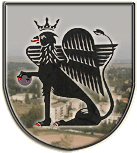 5435 Martfű, Szent István tér 1. Tel: 56/450-222; Fax: 56/450-853E-mail: titkarsag@ph.martfu.huELŐTERJESZTÉSa reklámok és  reklámhordozók elhelyezésére vonatkozó településképi követelményekrőlszóló önkormányzati rendeletreMartfű Város Önkormányzata Képviselő-testületének 2017. november 30- ai üléséreElőkészítette: Baloghné Juhász Erzsébet műszaki irodavezető                       Honti Gyula városi főépítészVéleményező: Pénzügyi Ügyrendi és Városfejlesztési BizottságDöntéshozatal: minősített többség Tárgyalás módja: nyilvános ülésIndokolása  reklámok és  reklámhordozók elhelyezésére vonatkozó településképi követelményekrőlszóló ……../2017.(..…...) önkormányzati rendelethezÁltalános indokolásA településkép védelméről szóló 2016. évi LXXIV. törvény 2017. szeptember 29-ei módosítása kötelezővé tette 2017. október 1-ei határidővel – településképi rendelet hiányában - a reklámok és  reklámhordozók elhelyezésére vonatkozó önkormányzati rendelet megalkotását a magasabb szintű jogszabályokkal való összhang megteremtése érdekében.Részletes indokolás§- hozA rendelet céljáról és hatályáról rendelkezik a §.§- hozAz értelmező rendelkezéseket tartalmazza a §.4. §-okhozA reklámok elhelyezésének általános szabályairól rendelkezik a § a közterülten és a közterületről látható magánterületen§- hozA reklámhordozó, reklámhordozót tartó berendezés elhelyezésének feltételeiről rendelkezik a § a helyi védett építményekre és helyi területi védelem alatt álló területekre vonatkozóan.§- hozA funkcionális célokat szolgáló utcabútorokra vonatkozó szabályozást tartalmazza a §.§- hozEgyes utcabútorok elhelyezésére vonatkozó különleges szabályokat tartalmaz a §.§- hozReklámhordozóra, reklámhordozó berendezésekre vonatkozó követelményeket tartalmaz a §.§- hozA Közművelődési célú hirdetőoszlop létesítésére vonatkozó szabályozást tartalmazza a §.§- hozA reklámok elhelyezésére vonatkozó szabályoktól való eltérés szabályozását tartalmazza a § jelentősnek minősített eseményről való tájékoztatás érdekében.§- hozAz építési reklámháló kihelyezésének engedélyezésére vonatkozó szabályokat tartalmazza a §.§- hozA településképi bejelentési eljárás szabályait tartalmazza a §, a reklámok és reklámhordozók elhelyezésére vonatkozóan.§- hozA hatályba léptető rendelkezést tartalmazza a §. Hatásvizsgálata  reklámok és  reklámhordozók elhelyezésére vonatkozó településképi követelményekről szóló …/2017.(…..) önkormányzati rendelethezTársadalmi-gazdasági, költségvetési hatása:A rendelet tervezet elfogadása jelentős mértékű változással nem járKörnyezeti és egészségi hatása, következményei:A rendelet-tervezet elfogadását követően alkalmazása nem jár káros környezeti és egészségügyi hatással. Környezeti szempontból elősegíti a településkép, a települési környezet jellegzetes, értékes építészeti arculatának és szerkezetének megőrzését, további alakítását.Adminisztratív terheket befolyásoló hatás:A rendelet-tervezet elfogadása feltehetően emeli az adminisztratív terheket.A jogszabály megalkotásának szükségessége, a jogalkotás elmaradásának várható következményei:A rendelet megalkotásával eleget teszünk a magasabb szintű jogszabályok előírásainak.A jogszabály alkalmazásához szükséges személyi, szervezeti, tárgyi és pénzügyi feltételek:Rendelkezésre állnak.Martfű, 2017. november 16.                                                                                        Dr. Papp Antal                                                                                                              polgármesterLátta: Szász Éva 	jegyző